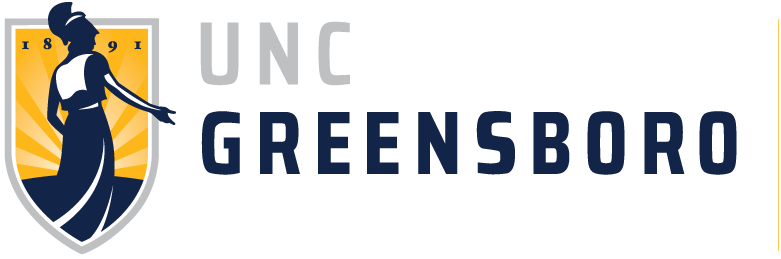 Confidential Executive Briefing for Chancellor Franklin D. Gilliam, Jr. CC:  Waiyi Tse, Chief of Staff and Nikki Baker, Assistant to the ChancellorDUE: at least 2 weeks prior to event(Please do not use this document to complete briefing; instead, please download this template, complete, and submit as word document to nmwilson@uncg.edu and waiyi.tse@uncg.edu)                  Please feel free to attach additional supporting documents the Chancellor’s Office may find helpful.EVENT LOGISTICSName of EventDateTimeLocationParking Instructions (please reserve a space)Chancellor’s Role and Arrival TimeAudienceMedia (and Social Media) CoverageAttireSTAFF CONTACTEvent organizer/cell phone/emailEVENT PURPOSE + PROGRAMAbout the event (sponsoring unit/host, purpose + objectives)If Chancellor is speaking, please provide detailed bullet points and/or script for reviewTimed Agenda/Run of Show (or attach in separate document)GUEST/ATTENDEE LISTInclude names, title, department, organization, and/or other information Chancellor should know 